УТВЕРЖДАЮ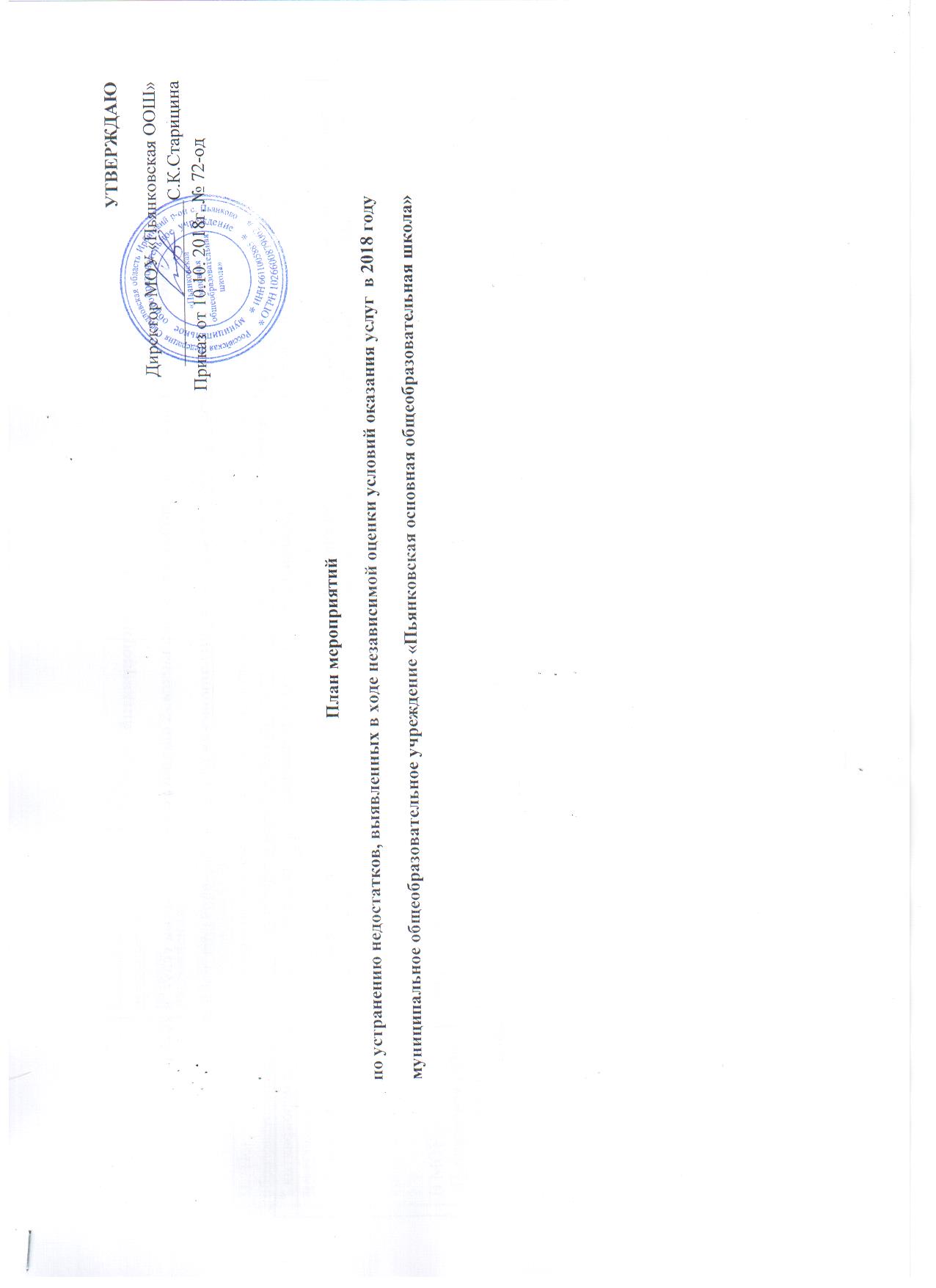 План мероприятий по устранению недостатков, выявленных в ходе независимой оценки условий оказания услуг  в 2018 годумуниципальное общеобразовательное учреждение «Пьянковская основная общеобразовательная школа»Недостатки, выявленные в ходе независимой оценки качества условий оказания услуг организациейНаименование мероприятий по устранению недостатков, выявленных в ходе независимой оценки качества условий оказания услуг организациейПлановый срок реализации мероприятияОтветственный исполнительСведения о ходе реализации мероприятия *Сведения о ходе реализации мероприятия *Недостатки, выявленные в ходе независимой оценки качества условий оказания услуг организациейНаименование мероприятий по устранению недостатков, выявленных в ходе независимой оценки качества условий оказания услуг организациейПлановый срок реализации мероприятияОтветственный исполнительРеализованные меры по устранению выявленных недостатковФактический срок реализацииI.Показатели, характеризующие общий критерий оценки качества образовательной деятельности организаций, осуществляющих образовательную деятельность, касающиеся открытости и доступности информации об организациях, осуществляющих образовательную деятельностьI.Показатели, характеризующие общий критерий оценки качества образовательной деятельности организаций, осуществляющих образовательную деятельность, касающиеся открытости и доступности информации об организациях, осуществляющих образовательную деятельностьI.Показатели, характеризующие общий критерий оценки качества образовательной деятельности организаций, осуществляющих образовательную деятельность, касающиеся открытости и доступности информации об организациях, осуществляющих образовательную деятельностьI.Показатели, характеризующие общий критерий оценки качества образовательной деятельности организаций, осуществляющих образовательную деятельность, касающиеся открытости и доступности информации об организациях, осуществляющих образовательную деятельностьI.Показатели, характеризующие общий критерий оценки качества образовательной деятельности организаций, осуществляющих образовательную деятельность, касающиеся открытости и доступности информации об организациях, осуществляющих образовательную деятельностьI.Показатели, характеризующие общий критерий оценки качества образовательной деятельности организаций, осуществляющих образовательную деятельность, касающиеся открытости и доступности информации об организациях, осуществляющих образовательную деятельность1.3.-1.4.В МОУ «Пьянковская ООШ» на официальном сайте недостаточно эффективно функционирует форма обратной связи1. Провести разъяснительную работу с родителями.2. Организовать работу сайта школы раздел «Гостевая книга»3. Обеспечить техническую возможность проведения анкетирования с целью изучения мнений и получения предложений по разным направлениям деятельности МОУ «Пьянковская ООШ»4 квартал 2018 годаС 2019 годаЕжегодно Директор С.К. СтарицинаЗам. директораН.В. ТатариноваТехник-лаборант О.В. СвалухинаII.  Показатели, характеризующие общий критерий оценки качества образовательной деятельности организаций, осуществляющих образовательную деятельность, касающиеся комфортности условий, в которых осуществляется образовательная деятельностьII.  Показатели, характеризующие общий критерий оценки качества образовательной деятельности организаций, осуществляющих образовательную деятельность, касающиеся комфортности условий, в которых осуществляется образовательная деятельностьII.  Показатели, характеризующие общий критерий оценки качества образовательной деятельности организаций, осуществляющих образовательную деятельность, касающиеся комфортности условий, в которых осуществляется образовательная деятельностьII.  Показатели, характеризующие общий критерий оценки качества образовательной деятельности организаций, осуществляющих образовательную деятельность, касающиеся комфортности условий, в которых осуществляется образовательная деятельностьII.  Показатели, характеризующие общий критерий оценки качества образовательной деятельности организаций, осуществляющих образовательную деятельность, касающиеся комфортности условий, в которых осуществляется образовательная деятельностьII.  Показатели, характеризующие общий критерий оценки качества образовательной деятельности организаций, осуществляющих образовательную деятельность, касающиеся комфортности условий, в которых осуществляется образовательная деятельность2.1. В МОУ «Пьянковская ООШ» отсутствуют электронные средства обученияОрганизовать обеспечение электронных средств обучения, включая доступ к интернетуПо план-графикуДиректор С.К. СтарицинаЗам. директораН.В. ТатариноваО.В. Свалухина2.2. В МОУ «Пьянковская ООШ» отсутствуют специализированные кабинеты по охране и укреплению здоровьяОборудовать в классах зоны релаксации и психологической разгрузки2019-2021Директор С.К. СтарицинаПедагог-психолог Волкова Р.Р.2.3. В МОУ «Пьянковская ООШ» отсутствуют дистанционные образовательные технологииСоздать условия для получения образования в рамках сетевой формы (интернет) реализации образовательных программ.2021Зам. директораН.В. ТатариноваО.В. СвалухинаПедагоги2.6. В МОУ «Пьянковская ООШ» отсутствует комплекс реабилитационных и других медицинских мероприятий.Создать условия для возможности оказывать как минимум 2 вида помощи: социальную,психолого-педагогическую.Организация консультирования специалистов.ЕжегодноДиректор С.К. СтарицинаПедагог-психолог Волкова Р.Р.2.7.В МОУ «Пьянковская ООШ» не организован доступ в здания школ для обучающихся с ограниченными возможностями здоровья.Оборудование пандусов, расширенных дверных проемов центральной входной двери.2019Директор С.К. СтарицинаIII.Показатели, характеризующие общий критерий оценки качества образовательной деятельности организаций, осуществляющих образовательную деятельность, касающийся доброжелательности, вежливости, компетентности работниковIII.Показатели, характеризующие общий критерий оценки качества образовательной деятельности организаций, осуществляющих образовательную деятельность, касающийся доброжелательности, вежливости, компетентности работниковIII.Показатели, характеризующие общий критерий оценки качества образовательной деятельности организаций, осуществляющих образовательную деятельность, касающийся доброжелательности, вежливости, компетентности работниковIII.Показатели, характеризующие общий критерий оценки качества образовательной деятельности организаций, осуществляющих образовательную деятельность, касающийся доброжелательности, вежливости, компетентности работниковIII.Показатели, характеризующие общий критерий оценки качества образовательной деятельности организаций, осуществляющих образовательную деятельность, касающийся доброжелательности, вежливости, компетентности работниковIII.Показатели, характеризующие общий критерий оценки качества образовательной деятельности организаций, осуществляющих образовательную деятельность, касающийся доброжелательности, вежливости, компетентности работниковIV. Показатели, характеризующие общий критерий оценки качества образовательной деятельности организаций, осуществляющих образовательную деятельность, касающиеся удовлетворенности качеством образовательной деятельности организацийIV. Показатели, характеризующие общий критерий оценки качества образовательной деятельности организаций, осуществляющих образовательную деятельность, касающиеся удовлетворенности качеством образовательной деятельности организацийIV. Показатели, характеризующие общий критерий оценки качества образовательной деятельности организаций, осуществляющих образовательную деятельность, касающиеся удовлетворенности качеством образовательной деятельности организацийIV. Показатели, характеризующие общий критерий оценки качества образовательной деятельности организаций, осуществляющих образовательную деятельность, касающиеся удовлетворенности качеством образовательной деятельности организацийIV. Показатели, характеризующие общий критерий оценки качества образовательной деятельности организаций, осуществляющих образовательную деятельность, касающиеся удовлетворенности качеством образовательной деятельности организацийIV. Показатели, характеризующие общий критерий оценки качества образовательной деятельности организаций, осуществляющих образовательную деятельность, касающиеся удовлетворенности качеством образовательной деятельности организаций